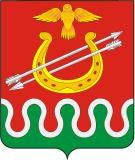 КРАСНОЯРСКИЙ КРАЙ БОГОТОЛЬСКИЙ РАЙОННЫЙ СОВЕТ ДЕПУТАТОВ г. БОГОТОЛ РЕШЕНИЕ _________________ года                                                                                             № _______ О ВНЕСЕНИИ ИЗМЕНЕНИЯ В РЕШЕНИЕ БОГОТОЛЬСКОГО РАЙОННОГО СОВЕТА ДЕПУТАТОВ ОТ 17.03.2015 №41-273 «ОБ УТВЕРЖДЕНИИ ПОРЯДКА РАЗМЕЩЕНИЯ СВЕДЕНИЙ О ДОХОДАХ, ОБ ИМУЩЕСТВЕ И ОБЯЗАТЕЛЬСТВАХ ИМУЩЕСТВЕННОГО ХАРАКТЕРА, ПРЕДОСТАВЛЕННЫХ ЛИЦАМИ, ЗАМЕЩАЮЩИМИ МУНИЦИПАЛЬНЫЕ ДОЛЖНОСТИ И ДОЛЖНОСТИ МУНИЦИПАЛЬНОЙ СЛУЖБЫ, ОБ ИСТОЧНИКАХ ПОЛУЧЕНИЯ СРЕДСТВ, ЗА СЧЕТ КОТОРЫХ СОВЕРШЕНА СДЕЛКА, НА ОФИЦИАЛЬНОМ САЙТЕ БОГОТОЛЬСКОГО РАЙОНА И ПРЕДОСТАВЛЕНИЯ ИХ ДЛЯ ОПУБЛИКОВАНИЯ СРЕДСТВАМ МАССОВОЙ ИНФОРМАЦИИ»В соответствие с Законом Красноярского края от 26.03.2020 № 9-3760 «О внесении изменений в Закон края «О предоставлении гражданами, претендующими на  замещение должностей муниципальной службы, сведений о доходах, об имуществе и обязательствах имущественного характера, а также предоставлении лицами, замещающими должности муниципальной службы, сведений о расходах», статьями 21, 25 Устава Боготольского района Красноярского края, Боготольский районный Совет депутатов РЕШИЛ: В приложение к Решению Боготольского районного Совета депутатов от 17.03.2015 № 41-273 «Об утверждении Порядка размещения сведений о доходах, об имуществе и обязательствах имущественного характера, предоставленных лицами, замещающими муниципальные должности и должности муниципальной службы, об источниках получения средств, за счет которых совершена сделка, на официальном сайте Боготольского района и предоставления их для опубликования средствам массовой информации» внести следующее изменение:- абзац 2 пункта 1 изложить в следующей редакции:« сведений о доходах, об имуществе и об обязательствах имущественного характера лиц, замещающих муниципальные должности, должности муниципальной службы, включенных в перечни должностей  (далее  - лица, замещающие муниципальные должности, и муниципальные служащие), а также предоставленных указанными лицами  сведений о доходах, об имуществе и обязательствах имущественного характера своих супруги (супруга) и несовершеннолетних детей (далее – сведения о доходах, об имуществе и обязательствах имущественного характера)»	2. Опубликовать настоящее Решение в периодическом печатном издании «Официальный вестник Боготольского района» и разместить на официальном сайте Боготольского района в сети Интернет (www.bogotol-r.ru).     3. Контроль за исполнением Решения возложить на постоянную комиссию по законодательству и местному самоуправлению. (Председатель – Н.Б. Петрова).     4. Решение вступает в силу в день, следующий за днем официального опубликования.Председатель Боготольского районного Совета депутатов ______________ В.О. Усков            Глава             Боготольского района             ___________В.А. Дубовиков 